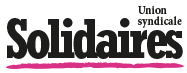 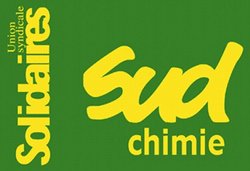 SOLIDAIRES DANS LA CHIMIERouen le 26/06/2018Congrès SUD Chimie du 9 et 10 octobre 2018 à ParisBonjour,Le prochain congrès se tiendra les 9 et 10 octobre prochain à Paris au CISP RAVEL, 6 avenue Maurice Ravel 75012 PARIS. Il débutera le mardi à 9h30 et se terminera le mercredi à 16h.Vous devez réserver vous-même vos moyens de transport. Pour l’hébergement, SUD Chimie a réservé quelques chambres au CISP pour la nuit du lundi au mardi pour ceux et celles qui souhaiteraient arriver la veille. Pour la nuit du mardi au mercredi des chambres sont réservés au CISP. Il n’y a pas assez de chambres pour tout le monde donc il faudra cohabiter à deux (ce sont des chambres de 2 lits simples), merci de nous indiquer avec qui vous souhaitez partager la chambre.Les repas du mardi midi, mardi soir et mercredi midi sont pris en charge et se déroulerons au CISP.Comme les fois précédentes, notre congrès fera l'objet d'une déclaration de CFESS (Congé de Formation Economique Sociale et Syndicale) ce qui peut vous permettre de : vous libérerprendre en charge votre éventuelle perte de salaire par le CEFI (pour cela faire une demande de subrogation en même temps que votre demande de CFESS)prendre en charge vos frais auprès de votre CE quand c’est possibleA cet effet, nous vous invitons à faire une demande de formation et de subrogation avant le 8 septembre 2018.Chaque section pourra se faire représenter par 2 personnes.Comme convenu lors de notre dernier congrès, les frais de déplacement pourront être pris en charge par le national si votre section en fait la demande. Pour cela, vous devrez conserver les justificatifs de frais de transport et les donner à la trésorière lors du congrès ou lui faire parvenir par courrier après la réunion. La section ou l’adhérent qui a engagé les frais sera remboursé. Si votre section n’est pas en mesure d’avancer le montant du transport, merci de prendre contact rapidement avec Martine.L’ordre du jour vous sera communiqué prochainement. Si vous souhaitez mettre des points à l’ordre du jour, merci de les faire parvenir par courriel à bureausudchimie@gmail.com rapidement.Nous vous demandons d’indiquer votre présence (ou non) pour ces 2 jours ainsi que votre présence la veille en répondant au questionnaire :https://www.askabox.fr/repondre.php?s=201892&r=SPhaWMB7VBYV
Ou rendez-vous sur www.askabox.fr dans le module 'Répondre à un questionnaire' avec votre code questionnaire : 201892 et votre code réponse : SPhaWMB7VBYVLe bureau SUD Chimie Contacts :Jean-Claude Garret:		06 81 33 62 89Martine Cornuault: 		06 84 59 67 31